OBJETIVOSEstabelecer os procedimentos administrativos necessários para informar ao servidor ocupante de cargo de provimento efetivo o tempo de serviço prestado no Poder Executivo do Estado do Espírito Santo.ABRANGÊNCIAÓrgãos da administração direta, autárquica e fundacional do Poder Executivo Estadual.FUNDAMENTAÇÃO LEGALLei Estadual Complementar nº 46, de 31/01/1994, e suas alterações – Institui o Regime Jurídico Único dos servidores públicos civis da administração direta, das autarquias e das fundações públicas do Estado do Espírito Santo, de qualquer dos seus Poderes.DEFINIÇÕESUnidade de recursos humanos (RH) – Setor(es) centralizado(s)/ descentralizado(s) do(s) órgão(s) que exerce(m) acompanhamento e registro da verificação de tempo de serviço;e-Docs – Sistema de Gestão de Documentos Arquivísticos Eletrônicos;Siarhes – Sistema Integrado de Administração de Recursos Humanos do Espírito Santo.UNIDADES FUNCIONAIS ENVOLVIDASSubgerência de Vantagens e Benefícios – Suveb/Seger (administração direta);Unidade de recursos humanos dos órgãos citados no item 2.1.6. PROCEDIMENTOSVerificação de Tempo de ServiçoA Verificação de Tempo de Serviço será realizada mediante solicitação de servidor. Apesar das atividades permanecerem as mesmas, as unidades funcionais envolvidas no processo se diferenciam conforme a classificação do órgão em administração direta ou indireta. Destaca-se que se aplica os procedimentos da administração direta aos servidores providos nas carreiras da área-meio geridos pela Seger e distribuídos nas entidades da administração indireta. T01 – Acessar o Portal do Servidor – área restritaO servidor deverá selecionar o serviço “Verificação de Tempo de Serviço” no Portal do Servidor – área restrita: https://sistemas.es.gov.br/seger/eservidor/login.aspx.T02 – Preencher o detalhamento do serviço e enviar o pedidoT03 – Extrair o relatório “Verificação do Tempo de Serviço sem efeito Previdenciário” do SiarhesT04 – Capturar o relatório “Verificação do Tempo de Serviço sem efeito Previdenciário”A Suveb/Seger (administração direta) ou a unidade de recursos humanos (administração indireta) deverá acessar o e-Docs para capturar o documento conforme especificações descritas abaixo:Forma de Captura: Fazer upload;Tipo de Documento: Documento eletrônico; Tipo de assinatura: e-Docs;Nome do documento: Verificação de Tempo de Serviço – número funcional/vínculo - Nome Completo do ServidorQual a classe do documento? Conforme o Plano de Classificação de Documentos (PCD) vigente;Quem vai assinar o documento? Chefia responsável pelo acompanhamento e registro da Verificação de Tempo de Serviço; Nível de acesso: T05 – Encaminhar o relatório “Verificação do Tempo de Serviço sem efeito Previdenciário”  A Suveb/Seger (administração direta) ou a unidade de recursos humanos (administração indireta) deverá encaminhar, via e-Docs, a Verificação de Tempo de Serviço para o servidor. Administração direta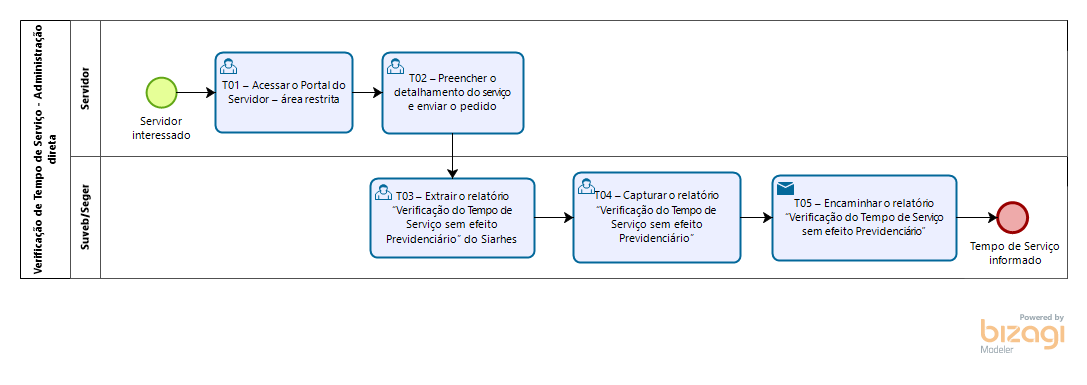 Administração indireta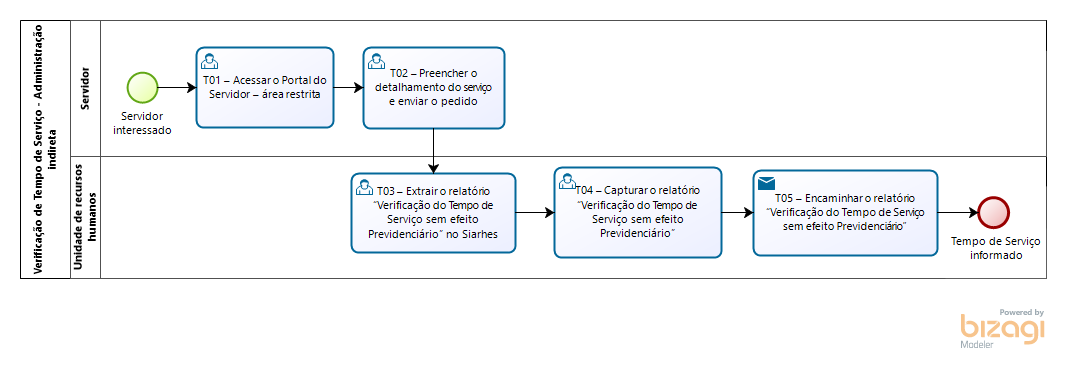 7. INFORMAÇÕES ADICIONAIS 7.1 Não se aplica no relatório “Verificação do Tempo de Serviço sem efeito Previdenciário” a contabilização do tempo de serviço averbado pelo servidor; 7.2 A solicitação de averbação de tempo de serviço será analisada pelo Instituto de Previdência dos Servidores do Estado do Espírito Santo (Ipajm) e, caso deferido, será publicada no Diário Oficial do Estado (DOE).8. ANEXOSNão aplicável.9. ASSINATURASNORMA DE PROCEDIMENTO – SRH Nº 046Tema:Verificação de Tempo de ServiçoVerificação de Tempo de ServiçoVerificação de Tempo de ServiçoEmitente:Secretaria de Estado de Gestão e Recursos Humanos – SegerSecretaria de Estado de Gestão e Recursos Humanos – SegerSecretaria de Estado de Gestão e Recursos Humanos – SegerSistema:Sistema de Administração de Recursos HumanosSistema de Administração de Recursos HumanosCódigo: SRHVersão:01Aprovação: Portaria n.º 43-R/2022Vigência: 29/07/2022EQUIPE DE ELABORAÇÃO – SRH Nº 046:EQUIPE DE ELABORAÇÃO – SRH Nº 046:Heyde dos Santos Lemos Subsecretária de Estado de Administração e Desenvolvimento de PessoasSabrina Keilla Marcondes AzevedoGerente de Gestão e Administração de PessoasKatiane Nobre NascimentoSubgerente de Vantagens e BenefíciosAna Claudia Passos Santos SilvaAnalista do ExecutivoElaborada em 19/07/2022Elaborada em 19/07/2022APROVAÇÃO:APROVAÇÃO:Marcelo Calmon DiasSecretário de Estado de Gestão e Recursos Humanos Aprovada na data da assinatura